Об участии городского поселения Безенчук в конкурсном отборе общественных проектов в рамках  государственной программы Самарской области «Поддержка инициатив населения муниципальных образований в Самарской области" на 2017 - 2025 годы»	В соответствии с Федеральным законом от 06.10.2003 № 131-ФЗ «Об общих принципах организации местного самоуправления в Российской Федерации», постановлением Правительства Самарской области от 17.05.2017 № 323, приказом Администрации Губернатора Самарской области от 22.09.2017 № 27-па
«О реализации отдельных полномочий, направленных на выполнение государственной программы Самарской области «Поддержка инициатив населения муниципальных образований в Самарской области" на 2017 - 2025 годы», руководствуясь Уставом городского поселения Безенчук муниципального района Безенчукский Самарской областиПОСТАНОВЛЯЮ:Принять участие в конкурсном отборе общественных проектов в рамках  государственной программы Самарской области «Поддержка инициатив населения муниципальных образований в Самарской области" на 2017 - 2025 годы» с общественным проектом:  размещение площадок для игр детей, отдыха взрослых, на территории  парка «Тополя» в п.г.т.Безенчук (установка в парке «Тополя» детского игрового комплекса).Оформить заявку на участие в конкурсном отборе общественных проектов и подать в конкурсную комиссию по проведению конкурсного отбора общественных проектов до 01 ноября 2017 года.Опубликовать настоящее постановление в газете «Вестник городского поселения Безенчук муниципального района Безенчукский Самарской области», разместить на официальном сайте городского поселения Безенчук муниципального района Безенчукский Самарской области в сети Интернет (http://www.bezenchukgp.ru/).Контроль за выполнением настоящего постановления оставляю за собой.Глава городского поселения Безенчук                                                                  В.В.Аникин    И.Н.Левин21534ГЛАВАГОРОДСКОГО ПОСЕЛЕНИЯ БЕЗЕНЧУКмуниципального района БезенчукскийСамарской области446250,   п. г.т. Безенчукул. Нефтяников, д.12тел.: 2-14-51      факс: 2-14-51ГЛАВАГОРОДСКОГО ПОСЕЛЕНИЯ БЕЗЕНЧУКмуниципального района БезенчукскийСамарской области446250,   п. г.т. Безенчукул. Нефтяников, д.12тел.: 2-14-51      факс: 2-14-51E-mail: gp-bezenchukso@yandex.ruE-mail: gp-bezenchukso@yandex.ruПОСТАНОВЛЕНИЕПОСТАНОВЛЕНИЕ        от  09.10.2017 г№  254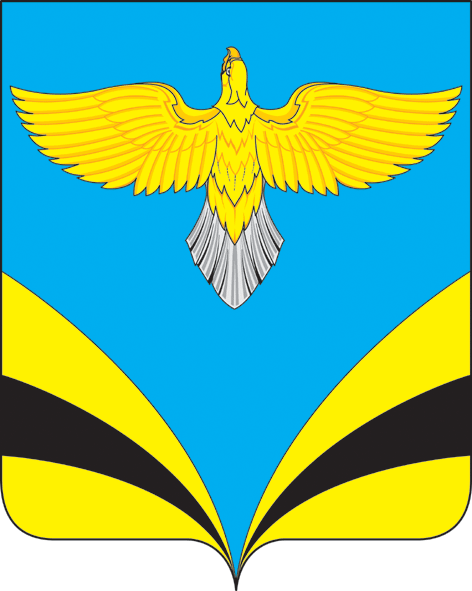 